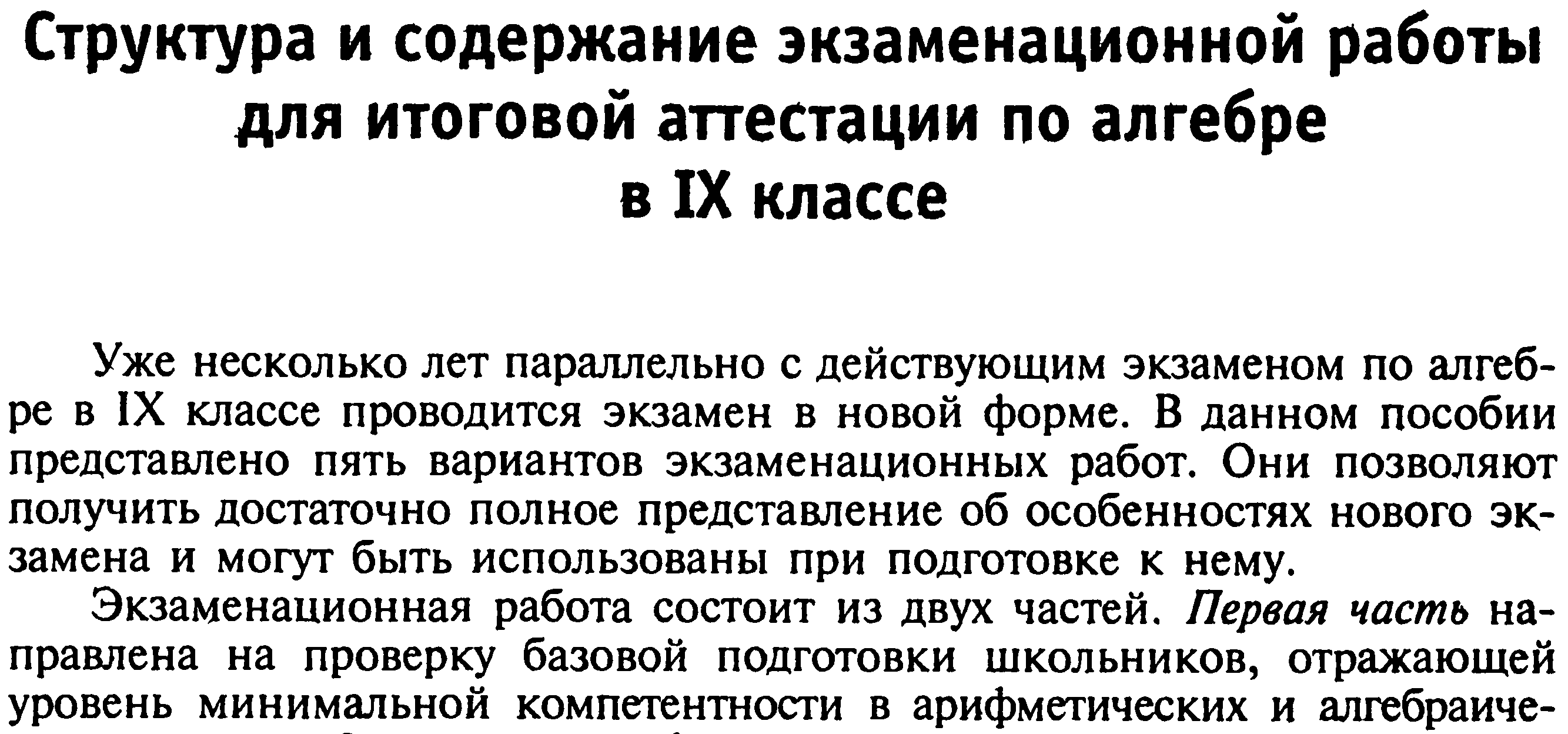 ских  вопросах. Она включает 18 заданий. При их выполнении  запись ре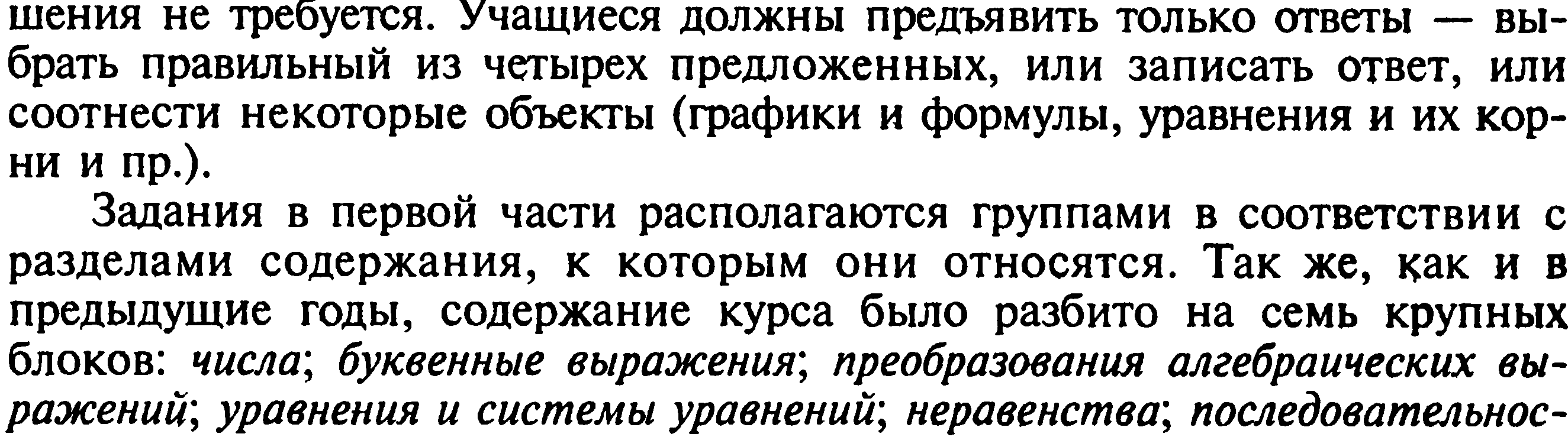   ти и прогрессии; функции, элементы статистики и теории вероятностей. 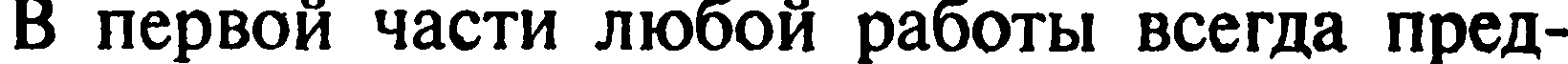 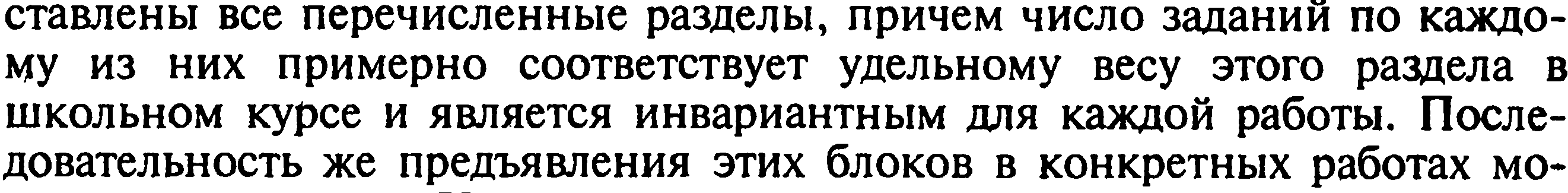   жет варьироваться.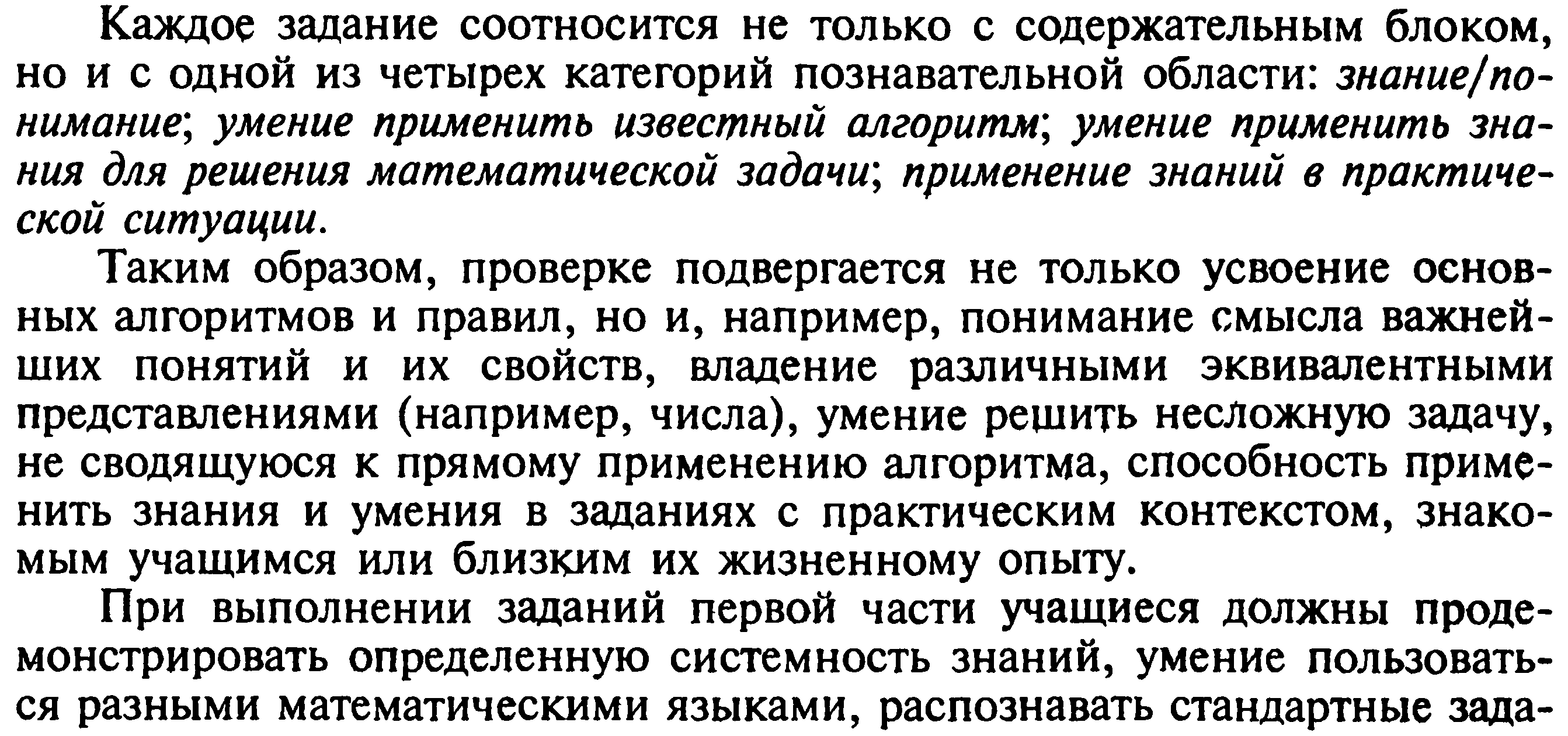 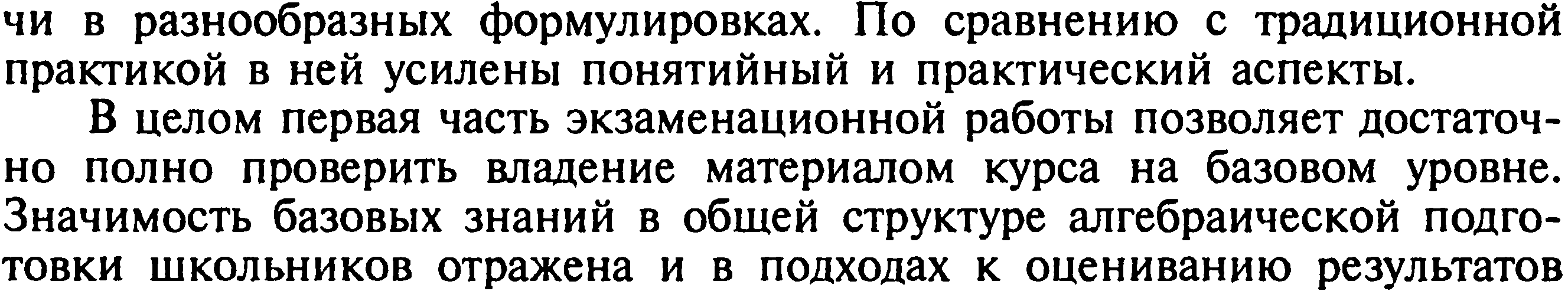 Выполнения работы: для получения положительной оценки необ-ходимо выполнить определённое, фиксированное число заданий первой части экзаменационной работы (в 2011 году – 8 заданий из 18) 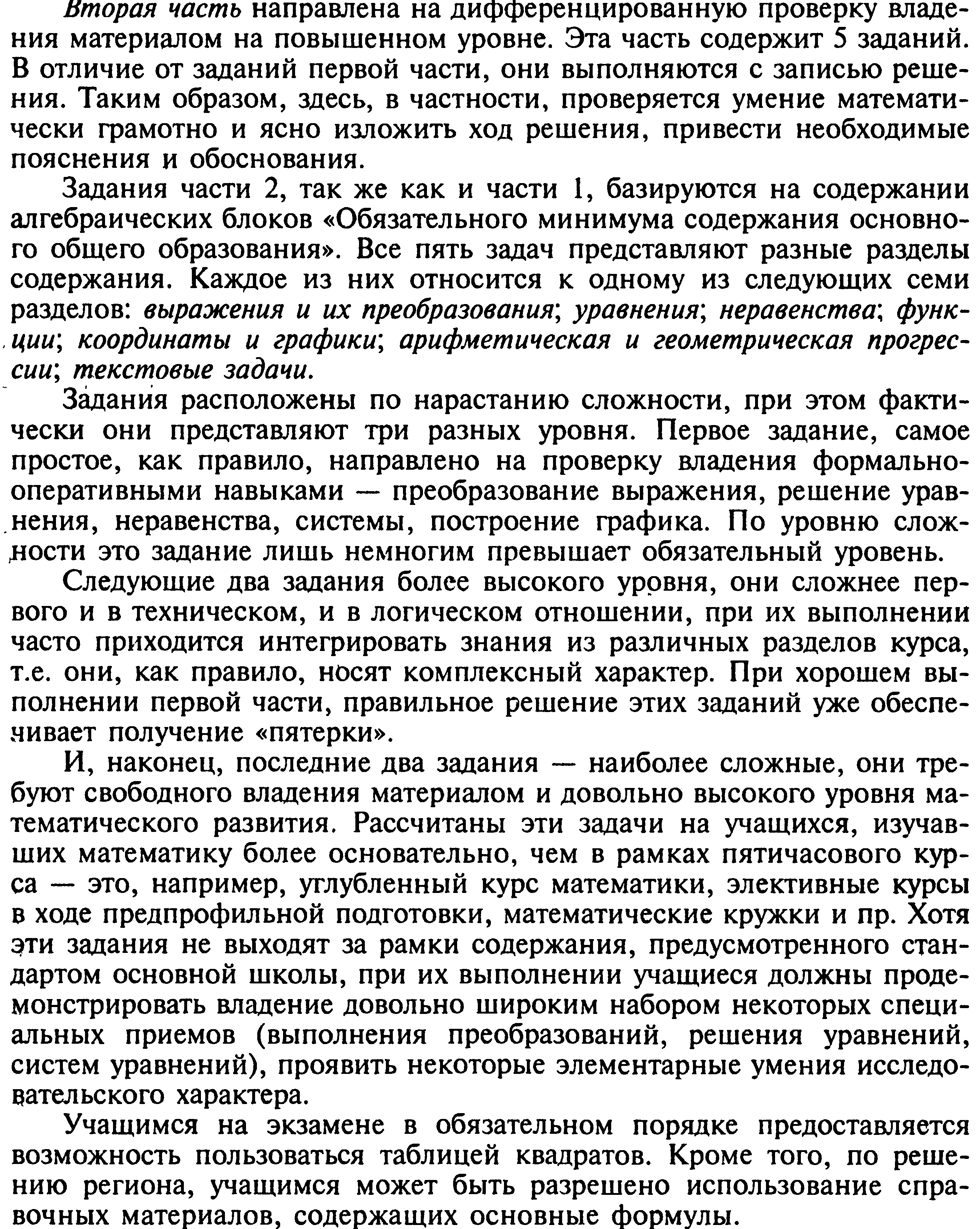 